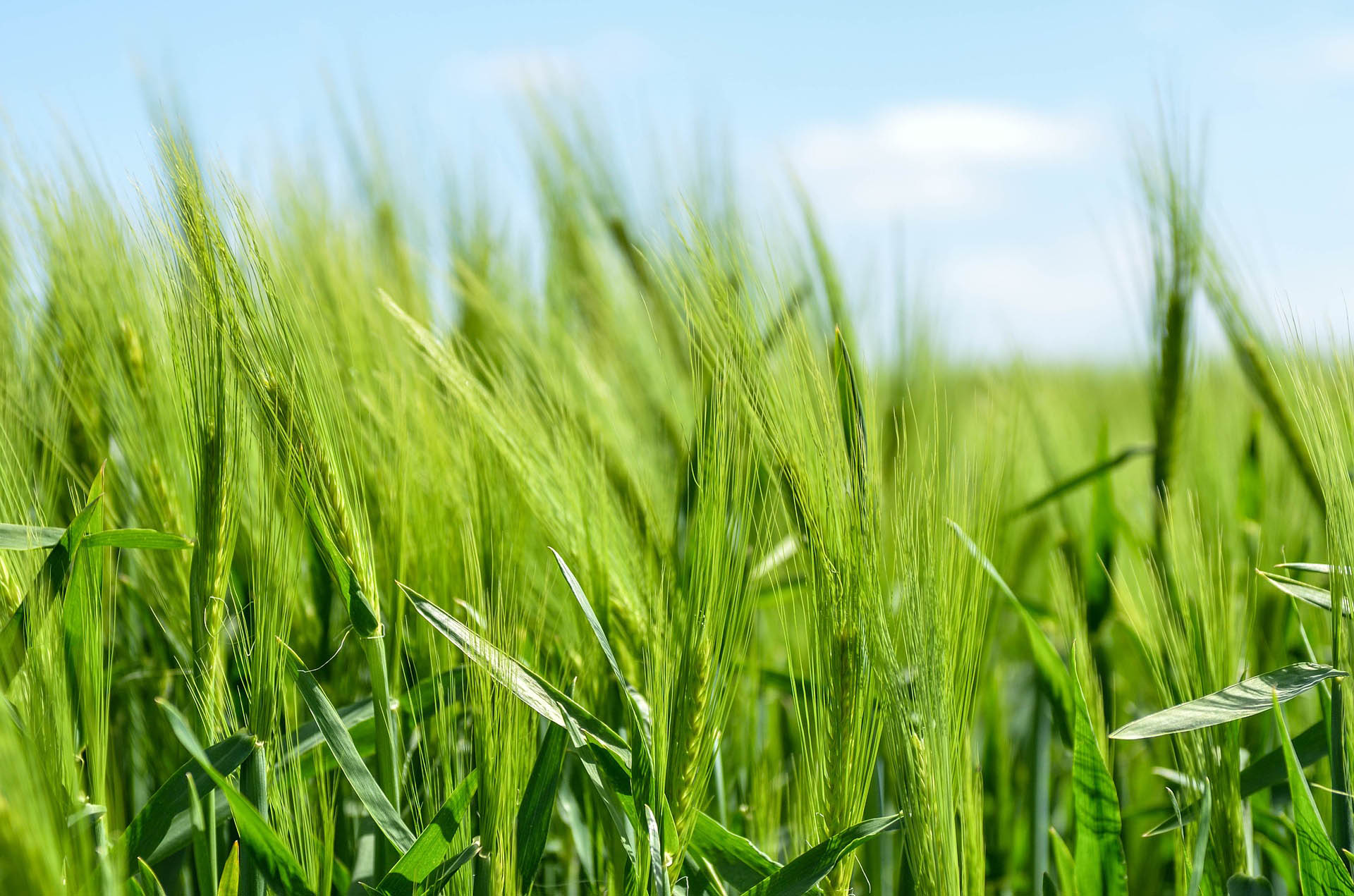 Luotiin Biotalousasiantuntijan osaamissalkulle visuaalinen ilme ja ”brändi”, johon kaikki markkinointitoimenpiteet perustuvatTuotettiin markkinointiesitteitä (paperi ja pdf)Rakennettiin omat nettisivut (hankkeen alussa WordPress-ilmaisversio; hankkeen lopuksi portaali https://biotalousosaaja.karelia.fi Karelia-amk:n palvelimelle, sisältäen opintojaksohaun sekä mahdollisuuden hakea Open badge –osaamismerkkejä opintosuorituksista)Julkaistiin biotalousasiantuntijan osaamissalkku –Facebook-sivu, jonka kautta tehtiin aktiivisesti omia biotalousaiheisia julkaisuja sekä kohdennettua maksullista mainontaa Perustettiin Facebookiin Biotalousasiantuntijoiden keskusteluryhmä kokoamaan yhteen salkkuopintoja suorittaneet alumnitHyödynnettiin markkinoinnissa opintopolku.fi –portaalia sekä tiedotettiin opinnoista myös korkeakoulujen omia opiskelijoitaHyödynnettiin markkinoinnissa AVOT-hankkeen verkkosivuja ja sosiaalisen median tilejä sekä hankkeessa mukana olleiden korkeakoulujen verkkosivuja, some-tilejä, info-ruutuja, lehtimainoksia, sähköpostilistoja, uutiskirjeitä ym. markkinointikanaviaHyödynnettiin markkinoinnissa yhteistyökumppaneiden verkkosivuja, blogeja, uutiskirjeitä sekä some-kanavia (esim. biotalous.fi); kehotettiin kumppaneita jakamaan tietoa omissa verkostoissaanTehtiin suoramarkkinointia sähköpostilla tunnistetuille kohderyhmille alueellisesti ja valtakunnallisesti, esim. kuntapäättäjille, maakuntien liitoille, kehittämisyhtiöille ja edunvalvontajärjestöille (mm. EK, Yrittäjät)Tarjottiin aktiivisesti juttuja sidosryhmien julkaisuihin (mm. ammattilehdet, kauppakamarin ja ProAgrian tiedotuslehdet, korkeakoulujen lehdet, Ruralia-instituutin lehti); artikkelien kärjeksi nostettiin opintoja suorittaneita ammattilaisia ja heiltä saatua positiivista palautettaHyödynnettiin aktiivisesti tapahtumamarkkinointia (avoimen korkeakoulun tapahtumat eri puolilla Suomea, erilaiset biotalouteen liittyvät messut ja tapahtumat, koulutustapahtumat kuten Inssiforum); oltiin esillä myös mm. Metsäradiossa (YLE)Tuotiin osaamissalkkua esille ammatillisilla foorumeilla kuten erilaisissa seminaareissa ja konferensseissa kotimaassa (mm. Pedaforum, aikuiskasvatustieteen tutkimuspäivät) sekä ulkomailla